Phv17.3.Ahoj všichni! Mám pro vás náhradní práci, abychom nezůstali pozadu 1.Poslech: https://youtu.be/_B0CyOAO8y0 P-pusť si tuto skladbu a zkus namalovat, jak se při poslechu cítíš-je skladba veselá nebo smutná? Jaké hudební nástroje slyšíš? Vše namaluj2.Pracovní list -vypracuj pracovní list dle zadání 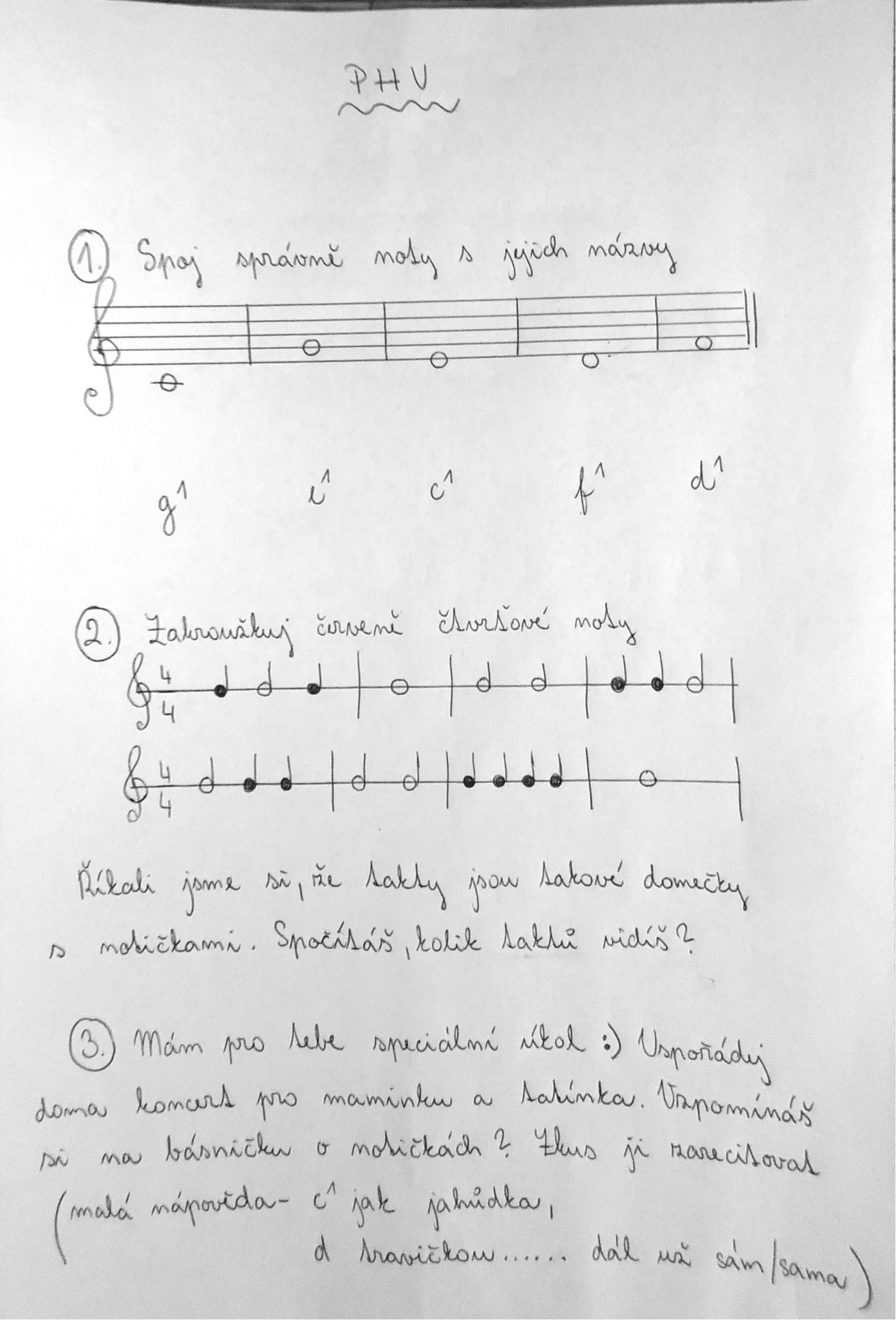 